АннотацияУчебная дисциплина «Английский язык» направлена на формирование у студентов иноязычной коммуникативной компетенции не ниже уровня B2, а также формирование академических навыков, необходимых для использования английского языка в учебной, научнойи профессиональной деятельности, дальнейшем обучении в бакалавриате, магистратуре и аспирантуре, а также осуществления исследовательской деятельности в заданной области. Дисциплина рассчитана на 2 года обучения, предусматривает освоение актуальных тем повседневной академической и профессиональной областей в виде аудирования, чтения, говорения, письма, а также обеспечивает многоуровневую составляющую курса. Программа осуществляется  на основе одного из двух аспектов (EAPи ESP). По результатам освоения дисциплины студенты будут готовы сдать международный экзамен IELTS, а также вести коммуникацию на профессиональном языке (для варианта программы с ESP).Программа учитывает особенности организации обучения для лиц с ограниченными возможностями здоровья. В течение курса предусматривается ряд элементов контроля, включая презентации, доклады, письменные работы, причем блокирующие элементы отсутствуют. В конце каждого курса проводятся независимые экзамены.Программа учебной дисциплины «Английский язык»Утверждена Руководителем департамента иностранных языков23.08.2019ЦЕЛЬ, РЕЗУЛЬТАТЫ ОСВОЕНИЯ ДИСЦИПЛИНЫ И ПРЕРЕКВИЗИТЫОсновной целью освоения дисциплины «Английский язык» является формирование у студентов иноязычной коммуникативной компетенции не ниже уровня B2 (согласно Общеевропейской шкале уровней CEFR), а именно: развитие лингвистической, социолингвистической, социокультурной, дискурсивной, стратегической компетенций, формирование умений и навыков академической и профессиональной коммуникации, необходимых для использования английского языка в учебной, научной, и профессиональной деятельности, дальнейшем обучении в бакалавриате, магистратуре и осуществления исследовательской деятельности в заданной области. Данный уровень является минимально необходимым для решения социально-коммуникативных задач в различных областях социально-культурной и бытовой сфер деятельности, а также на начальном этапе научной деятельности и для дальнейшего самообразования. Достижение данного уровня коммуникативной компетенции лежит в основе реализации принципа академической мобильности в мировом образовательным пространстве, обеспечивает возможность осваивать любые образовательные программы и курсы на иностранном языке как в рамках очной и смешанной форм обучения, так и полностью в дистанционном режиме.Успешное освоение курса английского языкадолжно обеспечить возможность получения любого международного сертификата, подтверждающего готовность и способность к обучению на международных программах высшего профессионального образования. Задачами освоения дисциплины являются:комплексное формирование речевых умений в устной и письменной речи, языковых навыков и социокультурной осведомленности в диапазоне указанных уровней коммуникативной компетенции;расширение кругозора и повышение общей гуманитарной культуры и информационного запаса у студентов;развитие информационной культуры: поиск и систематизация необходимой информации, определение степени ее достоверность, реферирование и использование для создания собственных текстов различной направленности; работа с большими объемами информации на иностранном языке;знакомство с форматом международного экзамена по академическому английскому (IELTS);комплексное развитие когнитивных и исследовательских умений с использованием ресурсов на иностранном языке в ходе аудиторной и самостоятельной работы;комплексное формированиенавыков работы с разными видами текстов в формате международного экзамена (IELTS);воспитание толерантности и уважения к ценностям разных стран и народов; повышение уровня учебной автономии: выбор индивидуальных траекторий в рамках курса, формирование эффективных стратегий выполнения образовательных задач, готовности соблюдать установленные сроки отчета по курсу, развитие способности к самообразованию;формирование готовности представлять результаты проектов в устной и письменной форме с учетом принятых в стране изучаемого языка академических норм и требований;развитие умений работать в команде, выполнять коллективные проекты;формирование понятийного и терминологического аппарата по выбранному направлению подготовки на изучаемом языке.В результате изучениядисциплины «Английский язык» студентдолжен знать:грамматические явления, соответствующие уровню B2-C1нормы употребления лексики и фонетики, соответствующие уровню B2-C1; требования к речевому и языковому оформлению устных и письменных высказываний с учетом специфики иноязычной культуры;культурологические данные о носителях изучаемого языка, их привычках, нормах поведения;основные способы работы с языковым и речевым материалом; основные ресурсы, с помощью которых можно эффективно восполнить имеющиеся пробелы в языковом образовании (типы словарей, справочников, компьютерных программ, информационных сайтов сети интернет, текстовых редакторов и т.д.).В результате обучения по дисциплине «Английский язык» студент долженуметь: применять методы и средства познания для интеллектуального развития, повышения культурного уровня, профессиональной компетентности; использовать иностранный язык в межличностном общении и профессиональной деятельности; в области аудирования:воспринимать на слух и понимать основное содержание аутентичных, публицистических(медийных) и прагматических текстов, относящихся к различным типам речи (сообщение, рассказ, интервью), выделятьв них значимую /запрашиваемую информацию;понимать разговорную речь в пределах литературной нормы в повседневной, социально-общественной, и академической среде на знакомые темы; извлекать имплицитную информацию из устного сообщения монологического или диалогического характера; в области чтения:понимать основное содержание аутентичных текстов публицистического и прагматического характера, блогов/веб-сайтов;выделять значимую/запрашиваемую в тексте информацию; читать и понимать тексты различных жанров с различным уровнем проникновения в содержание;отвечать на вопросы и выполнять задания к тексту.в области говорения:строить связные высказывания репродуктивного и продуктивного характера, в том числе с аргументацией и выражением своего отношения к полученной информации;делать сообщения и доклады на иностранном языке по социокультурной и профессионально значимой тематике;суммировать и комментировать содержание беседы;синтезировать вторичные тексты различного характера;вести различные типы диалога;выстраивать монолог-описание, монолог-повествование и монолог-рассуждение; в области письма:вести запись основных мыслей и фактов (из аудиотекстов и текстов для чтения),выполнять письменные проектные задания;описывать график, диаграмму, таблицу и иную графическую информацию, придерживаясь четкой структуры; писать эссе в развитие определенной позиции, приводя доводы за и против определенной точки зрения и поясняя плюсы и минусы вариантов решений, давая оценку различным идеям и вариантам решения проблем; владеть:стратегиями восприятия, анализа, создания устных и письменных текстов разных типов и жанров; навыками выражения своих мыслей и мнения в межличностном и деловом общении на иностранном языке; навыками извлечения необходимой информации из оригинального текста на иностранном языке по проблемам знакомой тематики;приемами самостоятельной работы с языковым материалом (лексикой, грамматикой, фонетикой) с использованием справочной и учебной литературы, электронных ресурсов LMS как компонента УМК);стратегиямипроведения сопоставительного анализа факторов культуры различных стран.Планируемые результаты по видам речевой деятельностиГоворениеСпецифика курсаКурс  дисциплины «Английский язык» предназначен для следующих студентов 1 курса:если в аттестате об окончании средней школы английский язык указан как иностранный;если по результатам ЕГЭ по английскому языку студент набрал выше 50 баллов.Студентам, для которых английский язык является вторым иностранным языком и ранее не изучавших английский язык, предлагается интенсивный курс английского языка для начинающих по углубленной программе. По завершению курса они изучают программу 2 курса на общих основаниях. В качестве языковой поддержки студенты могут выбирать различные курсы в системе дополнительного языкового образования.Для 1 курсаТрудоемкость курса - 8 з.е. Общее количество академических часов на дисциплину - 304, из них аудиторная работа (семинары) – 144 а.ч. (по 4 часа в неделю), самостоятельная работа – 160 а.ч. Для вариантов программ с ESP:данное общее количество часов отводится на два аспекта: EAP и ESP (по 2 часа в неделю).Дисциплина читается в 1-4 модулях. Для 2 курсаТрудоемкость -6з.е. Общее количество академических часов на дисциплину - 228, из них аудиторная работа (семинары) – 104а.ч. (по 4 часа в неделю), самостоятельная работа – 124а.ч.Многоуровневая основа курсаДля создания единства образовательной среды, требования к освоению курса являются едиными, но в рамках курса предусматривается возможность его освоения в различном объеме. Данная Программа обеспечивает возможность реализации обучения иностранным языкам в трех вариантах (в зависимости от исходного уровня иноязычной коммуникативной компетенции студентов) по Общеевропейской шкале уровней владения иностранными языками (CEFR).Для 1 курса:1. Базовый уровень – в диапазоне уровней: А2+ - B1 (4-5 «удовлетворительно» по 10-балльной системе НИУ ВШЭ);2. Повышенный уровень – в диапазоне уровней: В1+ - B2(6-7 «хорошо»);3. Высокий уровень  – в диапазоне уровней: B2+ - С1 (8-10 «отлично»).Для 2 курса:1. Базовый уровень – в диапазоне уровней: В1+ - B2;2. Повышенный уровень – в диапазоне уровней: B2+3. Высокий уровень  – в диапазоне уровней: B2+ С1.СОДЕРЖАНИЕ УЧЕБНОЙ ДИСЦИПЛИНЫСодержание учебной дисциплины состоит из следующих блоков:Обязательная часть для всех основных образовательных программ – GE (GeneralEnglish) (266 ак.часов общей трудоемкости)Вариативная часть (266 ак.часов общей трудоемкости):- ESP (English for Specific Purposes)- EAP (English for Academic Purposes)2.1. Обязательная часть (General English)1 курсТема 1.Описание внешности, физических характеристик, черт характера людей различных этносов. Темы для обсуждения и коммуникативные ситуации: Appearanceandpersonality. Judgingby appearance. Famous people and traits of their character.Ethnic groups and stereotypes.Языковыесредства:Активныйвокабуляр: Describing people (adj.); Vocabulary for interpreting a line graphГрамматика: present simple, present continuous, past simpleШаблоны: dislike, enjoy, can't stand,   would like, would prefer/like + object + infinitive with to, would prefer + object + to + object, would  prefer +  -ing rather than -ing.Тема 2.Влияние личности на ход истории. Знаменитые люди/ гении разных эпох.  Культура и музеи. Социальные группы.Темы для обсуждения и коммуникативные ситуации: Ancient civilizations and their culture. The role of history in the modern world. The necessity to know one’s history. Famous people that influenced the course of history.Habits in the past and at present.Языковыесредства:Активныйвокабуляр: Technology (adj.); describing objects; verbs of cause and effect; word-building (qualifying adjectives); linking words.Грамматика: past simple and present perfect; Шаблоны:habits in the past: would/ usedto.Тема 3.Экстремальные виды развлечений: спорт, парки развлечений.Темы для обсуждения и коммуникативные ситуации: Sport and equipment. Reasons for doing sport. Advantages and disadvantages of professional sport.Reasons for doing extreme sport.Means of entertainment.Языковые средства:Активныйвокабуляр: kinds of sport, equipment, places of doing sport; vocabulary for interpreting line graphs.Грамматика: comparison; adjectives ending in –ed/-ing.Шаблоны: adjectives with prepositions.Тема 4.Экологические катастрофы. Загрязнение окружающей среды. Темы для обсуждения и коммуникативные ситуации: Why plastic is the scourge of sea life? Can anything be done about the situation?World environmental problems: causes and solutions. Dwell on a particular case.Environmental catastrophes. Dwell on particular case: what was the cause of it? What was done to tackle it? What was done to deal with the consequences?Modern railway developments in Russia. Fast speed trains systems in Russia.Языковыесредства:Активныйвокабуляр: Global problems; natural disasters; vocabulary of problems and solutions; vocabulary of causes and effects.Грамматика: countable and uncountable nouns.Шаблоны: Makingsuggestions (Itisexpectedthat…; Itispredictedthat…; Itisforecastthat…; Itisestimatedthat…; Itisanticipatedthat…); developing ideas by expanding the meaning of adjectives.Тема 5.Планирование и будущее. Совершенствование транспортной системы.Темы для обсуждения и коммуникативные ситуации: Do you think humans will be living on another planet in the future? Why or why not? In what ways do you think society will change in the future?How do you think modern civilization will develop over the next half century?Why do you think people make predictions about the future?Языковыесредства:Активныйвокабуляр: verbs of prediction; adjectives for describing a community, society or culture; describing a pie chart;Грамматика: ways of speaking about future (Future Simple, Future Continuous, Future Perfect, Present Simple, Present Continuous, (to be) going to); word building (adjectives from nouns);Шаблоны: collocations (general public, modern civilization, agricultural societies, urban population, dominant culture, governing elite), it is estimated/projected that…, something is forecast/predicted/anticipated/expected to…, in 10 years’ time, over the next century, before the end of the century, by the time we reach the end of the century, in the coming decades.Тема 6.Цикл жизнедеятельности растений. Процесс выращивания растений.Темы для обсуждения и коммуникативные ситуации: Describe the life cycle of a plant. Describe a park that you like.Describe something you have grown.Do you think it is important to have conservation schemes to protect the environment?In what ways can people safeguard the countryside?Do you think the landscapes in countries around the world will be destroyed or protected in the future? Give reasons and examples.Is environmental concern a modern issue? What changes in society affect environmental concern? Giveexamples.Языковые средства:Активныйвокабуляр: describing a life cycle and the parts of a plant, describing sequences, describing natural areas, describing the process of productionГрамматика: transitive and intransitive verbsШаблоны:the park I’d like to describe is, I like going there because it is (an escape from work), in a garden on a small plot of land/in a window box, gave me great pleasure/helped me relax, I think… is important/crucial/vital/essential/necessary, because…, If we don’t do anything, One way is to, another possibility is toТема 7. Занятость и обучение.  Практические навыки. Учебные презентации. Школа. Социальный  и психологический комфорт  людей.Темы для обсуждения и коммуникативные ситуации: What aspirations do young people have today? What aspirations did the previous generations have?Do you think it is good to have aims and goals in life?In what ways can these aims be achieved?Describe a school you liked.Describe an achievement that you will never forget.What kinds of test do you like or dislike? Why?How different do you think the world of work and training is for young people today? Do they have more opportunities now compared to the past?Языковыесредства:Активныйвокабуляр: work, collocations with the words benefit/advantage/opportunity/success/prospects/disadvantage/failure/achievement/ improvement/chance: linking words (result, condition, contrast, example)Грамматика: conditionals 1, 2 and 3Тема 8.Организация пространства для проживания.Темы для обсуждения и коммуникативные ситуации: Describe a place that is special for you.Is modern technology lessening our ability to interact with the environment first-hand and reducing spatial awareness in people?Языковыесредства:Активныйвокабуляр: Nouns and adjectives relating to places, words relating to changes in mapsГрамматика: Referring in a textШаблоны:I was living in… when I first came here, but then I; The place is very special to me, because it…; he place I’m going to describe for you is…; I like the area very much, because it’s2 курсТема 1.Концепции красоты. Город и современная архитектура. Темы для обсуждения и коммуникативные ситуации:Концепции красоты. Красивое окружение.Языковые средства:Активныйвокабуляр:описание зданий  и строений, чувства людей, понятия красотыГрамматика:модальные глаголы (forevaluating),  префиксы  under/overТема 2.Граффити. Искусство в городском пространстве.Темы для обсуждения и коммуникативные ситуации:Искусство. Направления в искусстве. Граффити.Языковые средства:Активныйвокабуляр:описание направлений в искусстве, произведений искусстваГрамматика: defining and non-defining clausesТема 3.Жизнь в обществе. Взаимоотношения молодого и взрослого поколения. Семья. Психологическое и физическое здоровье молодежи.Темы для обсуждения и коммуникативные ситуации:Жизнь в обществе. Взаимоотношения молодого и взрослого поколения. Семья. Психологическое и физическоездоровьемолодежиЯзыковые средства:Активныйвокабуляр:семьяГрамматика: условные предложения 2 типа, суффиксы -hood / -shipТема 4.Путешествия и студенческий  туризм. Темы для обсуждения и коммуникативные ситуации:Путешествия и студенческий  туризм. Влияние туризма на культурную идентичность стран и их населения.Языковые средства:Активныйвокабуляр:путешествие, виды транспорта, географические названия,  прилагательные с несколькими значениями Грамматика: артикли, словообразованиеТема 5.Инфраструктура. Темы для обсуждения и коммуникативные ситуации:Инфраструктура. Транспортные системы и современные системы коммуникации и передачи информации.Языковые средства:Активныйвокабуляр:существительные, относящиеся к системамГрамматика: consession, модальные прилагательныеТема 6.Мир профессиональной занятости: работоспособность (стресс на рабочем месте, люди с особыми потребностями). Деньги и уровень удовлетворенности.Темы для обсуждения и коммуникативные ситуации:Деньги и уровень удовлетворенности.Мир профессиональной занятости: работоспособность (стресс на рабочем месте, люди с особыми потребностями). Уровень жизни.Языковые средства:Активныйвокабуляр:деньгиГрамматика: substitutionandellipsis, словообразованиеВариативнаячастьдисциплины – English for Specific PurposesНаправление подготовки 38.03.01«Экономика», «Экономика и статистика»1 курс2 курсНаправление подготовки 38.03.04«Государственное и муниципальное управление»1 курс2 курсНаправления подготовки38.03.05«Бизнес-информатика», «Прикладная математика и информатика», «Программная инженерия», «Прикладная математика», «Компьютерная безопасность»1 курс2 курсНаправление подготовки 01.03.01«Математика»1 курс2 курсДля образовательной программы «История» по направлению подготовки 46.03.01Для образовательной программы «История искусств» по направлению подготовки 50.03.03 Для образовательных программ «Юриспруденция» и «Юриспруденция: частное право» по направлению подготовки 40.03.01 Юриспруденция1 курс2 курсДля ООП бакалавриата «Мировая экономика», «Международные отношения», «Востоковедение», «Программа двух дипломов НИУ ВШЭ и Лондонского университета по международным отношениям», «Программа двух дипломов НИУ ВШЭ и Университета Кёнхи «Экономика и политика в Азии»»1 курскурсДля образовательных программ «Дизайн», «Современное искусство» и «Мода»2.3. Вариативная часть (EAP)Для основных образовательных программ бакалавриата, не использующих вариативную часть ESP3. ОЦЕНИВАНИЕКонтроль осуществляется в соответствии Положением о контроле знаний НИУ ВШЭ (доступно по ссылке: https://www.hse.ru/en/docs/231102058.htmlТекущий контрольпредполагает оценку преподавателем работы студентов на занятиях в аудитории и внена протяжении каждого модуляи включает несколько элементов контроля:лексические тесты, контроль понимания прочитанного текста, контроль понимания прослушанного текста, презентации/доклады/устные выступления, письменные работы по описанию графика и написанию параграфа/эссе, устные ответы на заданную тему. Объектом контроля являются коммуникативные умения во всех видах речевой деятельности (аудирование, говорение, чтение, письмо).Промежуточная аттестацияПроводится в конце 2-го модуля на 1 и 2 курсах в виде экзамена в период сессии, когда выставляется промежуточная оценка по дисциплине. Окончательная оценка по дисциплине «Английский язык» вставляется в конце 3 модуля 2 курса и указывается в приложении к диплому.Промежуточная оценка высчитываются по следующей формуле: Опромеж = 0,2*устные э.к. + 0,2*письменные э.к. + 0,1*ат.работа + 0,1*сам.работа + 0, 4*зим.экз, гдеКоличество и виды элементов контроля могут варьироваться в зависимости от учебного плана. Рекомендованное количество элементов контроля за семестр:Устные элементы контроля: 2 - 4Письменные элементы контроля: 2 – 4Аттестационная работа: 1 – 3Блокирующих элементов контроля не предусмотрено. Все элементы контроля оцениваются в 10 баллов.Способ округления результирующей оценки – арифметический, то есть, если рассчитанная оценка оказывается дробным числом, она округляется до целого числа, при этом десятые доли0.1-0.4 округляются в сторону уменьшения до целого числа, десятые доли от 0.5 и выше округляются в сторону увеличения до целого числа.Для варианта программы с ESP используется эта же формула. Отметки за элементы контроля по аспекту ESPвключаются в расчет общей отметки по формуле.На усмотрение преподавателя студент может быть освобожден он устной части экзамена во 2 модуле 1 и 2 курсов, если среднее арифметическое всех его отметок по элементам контроля за текущий период равно 8, 9 или 10 баллам. В этом случае в рамках экзамена за задания по говорению ему засчитывается 20 баллов при оценке 10, 18 баллов при оценке 9 и 16 баллов при оценке 8. Если студент не согласен с данной оценкой, он может выполнить задания по говорению в рамках зимнего экзамена.Окончательная оценка по дисциплине «Английский язык»При выставлении окончательной оценки за факультатив учитываются оценки за все элементы контроля, полученные за период освоения дисциплины. При этом пересчитываются оценки за устные, письменные, аттестационные элементы контроля и самостоятельную работу с учетом оценок, полученных в 3 модуле 2 курса. Определяется среднее арифметическое значение оценок за зимние экзамены.Окончательная оценка по дисциплине рассчитывается по той же формуле:Ооконч = 0,2*устные э.к. + 0,2*письменные э.к. + 0,1*ат.работа + 0,1*сам.работа + 0, 4*зим.экз, гдеОтдельный и обязательный элемент контроля для всех студентов проводится в виде единого внутреннего экзамена в конце 4-го модуля на 1 курсе. Единый независимый экзамен (внешняя экспертиза) по формату международного экзамена IELTSпроводится  в конце 3 модуля на 2 курсе. Оценка выставляется отдельно в диплом.Ни одна из оценок не является блокирующей, и студент, согласно положению, допускается к экзамену. Внутренний экзамен не является частью факультатива и обязателен для сдачи всеми студентами, за исключением тех, кто предоставил сертификат, подтверждающий уровень знания английского языка.ПересдачиЭкзамен не является блокирующим, проводится в период сессии и подлежит пересдаче в установленные сроки. Первая пересдача экзамена проводится по КИМам и технологиям, аналогичным применяемым при первом проведении пересдаваемого элемента контроля.Вторая пересдача проводится по КИМам и технологиям, устанавливаемым по усмотрению комиссии и может отличаться от процедуры первой пересдачи.4. ПРИМЕРЫ ОЦЕНОЧНЫХ СРЕДСТВЗадание по аудированию:Listen to a lecture on alternative medicine. Then write T for True or F for False next to each statement.Alternative medicine includes conventional practices such as homeopathy, traditional Chinese medicine, and chiropractic medicine.There has been a rising interest in alternative medicine in western countries in recent years.Alternative remedies emphasize the use of chemical drugs.“Integrative” medicine offers alternative medicine along with conventional medicine.People have access to the Internet that makes them look for the new information and make their own decision on their healthcare.Listen to the lecture. Complete the chart with the correct information. Write no more than four words for each answer.Задание на чтение:READING TASKYou are going to read an article about happiness. For questions 1-5 choose the answer (A, B, C, D) which you think fits best according to the text.“Happiness is not having what you want but wanting what you have,” according to James Stewart. Although scientists now understand the roots of depression more clearly than they used to, happiness still remains a mystery. Recently, however, some interesting discoveries have been made.Those who say they are happy, for example, tend to be less self-centered, less hostile and abusive, and are less prone to disease and general ill health. Interestingly, the affluent are not notably happier than their less-well-off counterparts, and seemingly, no particular time of life is significantly happier than any other. Even though some people see life as a tragedy, when questioned, most people said they were generally happy – painting a much rosier picture regarding people’s general moods and dispositions.Research has shown that people have two basic reward centres in their brains that are stimulated by two different chemicals which cause happiness. The first, dopamine, is triggered by activities like exercise, relaxation and the quieter pleasures. The second comprises a set of adrenaline-type chemicals which are triggered by exciting or frightening activities. Dopamine provokes a response of passive happiness, while the second set of chemicals provokes a high-energy state of happiness, the feeling one might get from public speaking or mountain climbing.While understanding the chemical process behind happiness is important, it does not explain why only some people are consistently happy. The answer may lie in people’s perceptions of happiness.One of the reasons we have such a problem with happiness is that many confuse it with a life untouched by anxiety, rage, doubt and sadness. The belief that happiness means that nothing ever goes wrong is naive; in order to be happy, we must know not how to avoid disturbing events, but how to deal with them.The key to coping with life’s unpleasant aspects, while remaining content, comes from an everyday practice which MyhalyCsikszentimihalyi calls “the flow”. He describes “the flow” as the state one is in when doing something completely absorbing. It comes when one is pushed right up to the limit of one’s ability, but not beyond it. “People can get a feeling of flow from dangerous sports like mountain climbing or driving fast,” he says “but it can also come from something relaxing like painting or reading a good book.” The point is that it’s an activity you do for the pleasure of doing it. You are not looking for praise or reward. What is important, is to keep your brain busy if you want to be happy. The professor explains, “If you leave someone on their own with nothing specific to do, most of their thoughts will be worries.” People tend to think about all the things they want and haven’t got rather than how good their life is. It seems the key to happiness lies in having an active and challenging lifestyle.Studies have shown that happinessA	is positively influenced by wealth.B	is not influenced by wealth.C	is negatively influenced by wealth.D	does not influence wealth.    2. Dopamine is produced byA	recreational activity.B	fright.C	high-energy activity.D	pleasure.   3. A common misconception about happiness is that	A	rich people are happier.	B	happy people perceive things differently.	C	happiness implies never having problems.	D	happiness stems from being naïve.   4. In reality, consistent happiness lies in	A	not feeling anxious.	B	being able to handle problems.	C	not having problems.	D	not confusing our feelings.5. According to Csikszentimihalyi, “the flow” is trigged by	A	external reward.	B	doing nothing.	C	challenging others.	D	activities done for personal pleasure.Задание на говорение:Introduce yourself.What are your hobbies?What is your background?You will have to talk about the topic for two minutes. You will have one minute to think about what you are going to say.Describe an area ofthe countryside you know and like.      3. Discussion. What are the main environmental problems in your country?Why should people be concerned about the environment?Заданиенаписьмо: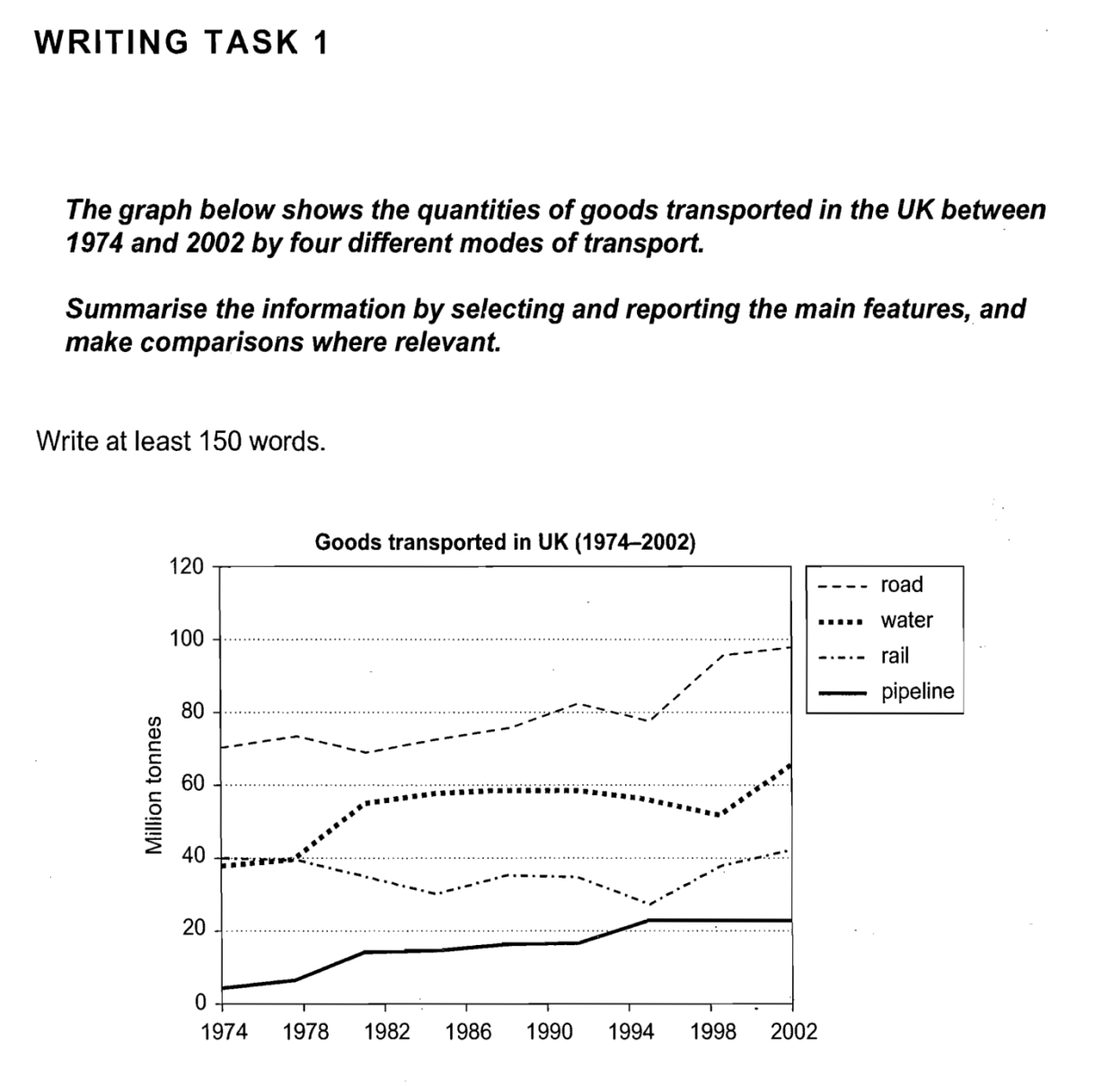 Task 2 - Some people believe that distance learning will soon substitute traditional forms of learning. Others argue that distance learning is overrated, and some subjects can only be taught in a face-to-face classroom environment. Discuss both of these views and give your own opinion.РЕСУРСЫОсновная литература Кузьменкова, Ю. Б.  Английский язык + аудиозаписи в ЭБС : учебник и практикум для прикладного бакалавриата / Ю. Б. Кузьменкова. — Москва : Издательство Юрайт, 2019. — 441 с. — (Бакалавр. Прикладной курс). — ISBN 978-5-534-00452-6. — Текст : электронный // ЭБС Юрайт [сайт]. — URL: https://www.biblio-online.ru/bcode/431904Prasoon, S. (2015). English Vocabulary Made Easy : The Complete Vocabulary Build up for Improving English. DELHI: V&SPublishers. Электронныйдоступ: http://search.ebscohost.com/login.aspx?direct=true&db=nlebk&AN=1586152Prasoon, S. (2015). English Grammar and Usage : Read Swiftly, Speak Fluently and Write Correctly. DELHI: V&SPublishers. Электронный доступ: http://search.ebscohost.com/login.aspx?direct=true&db=nlebk&AN=1586151Collin, P. H., Wyatt, R., & Wyatt, R. (2005). Check your English Vocabulary for FCE +: All you need to pass your exams. Электронный доступ: https://ebookcentral.proquest.com/lib/hselibrary-ebooks/detail.action?docID=320287&query=FCE%2BexamДополнительнаялитератураСтогниева, О. Н.Английский язык для ИТ-направлений. Englishforinformationtechnology : учебное пособие для академического бакалавриата / О. Н. Стогниева. — Москва :Издательство Юрайт, 2019. — 143 с. — (Бакалавр.Академический курс). — ISBN 978-5-534-07849-7. — Текст : электронный // ЭБС Юрайт [сайт]. — URL: https://www.biblio-online.ru/bcode/438794Английский язык для экономистов (B1-B2): учебник и практикум для академического бакалавриата / Т. А. Барановская [и др.]. — 2-е изд., перераб. и доп. — Москва :Издательство Юрайт, 2019. — 377 с. — (Бакалавр.Академический курс). — ISBN 978-5-534-06735-4. — Текст: электронный // ЭБС Юрайт [сайт]. — URL: https://www.biblio-online.ru/bcode/432063Моисеева, Т. В. Английский язык для экономистов: учебное пособие для академического бакалавриата / Т. В. Моисеева, Н. Н. Цаплина, А. Ю. Широких. — 2-е изд., перераб. и доп. — Москва :Издательство Юрайт, 2019. — 157 с. — (Бакалавр.Академический курс). — ISBN 978-5-534-08911-0. — Текст : электронный // ЭБС Юрайт [сайт]. — URL: https://www.biblio-online.ru/bcode/441905Английский язык для юристов (B1–B2) : учебник и практикум для среднего профессионального образования / И. И. Чиронова [и др.] ; под общей редакцией И. И. Чироновой. — 2-е изд., перераб. и доп. — Москва : Издательство Юрайт, 2019. — 399 с. — (Профессиональное образование). — ISBN 978-5-534-11887-2. — Текст: электронный // ЭБС Юрайт [сайт]. — URL: https://www.biblio-online.ru/bcode/446366 (дата обращения: 23.09.2019).Английский язык для гуманитариев (B1–B2). Englishforhumanities : учебное пособие для академического бакалавриата / О. Н. Стогниева, А. В. Бакулев, Г. А. Павловская, Е. М. Муковникова. — Москва: Издательство Юрайт, 2019. — 206 с. — (Бакалавр.Академический курс). — ISBN 978-5-534-08016-2. — Текст: электронный // ЭБС Юрайт [сайт]. — URL: https://www.biblio-online.ru/bcode/442265Чиронова, И. И. Английский язык для журналистов (B1-B2). Masteringenglishforjournalism : учебник для академического бакалавриата / И. И. Чиронова, Е. В. Кузьмина. — Москва :Издательство Юрайт, 2019. — 471 с. — (Бакалавр.Академический курс). — ISBN 978-5-534-10056-3. — Текст: электронный // ЭБС Юрайт [сайт]. — URL: https://www.biblio-online.ru/bcode/429174Кузьменкова, Ю. Б.Английский язык для социологов (A2). Englishforsocialstudies: учебник и практикум для академического бакалавриата / Ю. Б. Кузьменкова, А. Р. Жаворонкова. — Москва :Издательство Юрайт, 2019. — 333 с. — (Бакалавр.Академический курс). — ISBN 978-5-534-05307-4. — Текст: электронный // ЭБС Юрайт [сайт]. — URL: https://www.biblio-online.ru/bcode/431876Купцова, А. К.Английский язык для менеджеров и логистов (B1-C1) : учебник и практикум для академического бакалавриата / А. К. Купцова, Л. А. Козлова, Ю. П. Волынец ; под общей редакцией А. К. Купцовой. — 2-е изд., испр. и доп. — Москва : Издательство Юрайт, 2019. — 355 с. — (Бакалавр.Академический курс). — ISBN 978-5-534-08147-3. — Текст : электронный // ЭБС Юрайт [сайт]. — URL: https://www.biblio-online.ru/bcode/432948Якушева, И. В.Английский язык (B1). IntroductionintoProfessionalEnglish : учебник и практикум для академического бакалавриата / И. В. Якушева, О. А. Демченкова. — 3-е изд., испр. и доп. — Москва : Издательство Юрайт, 2019. — 148 с. — (Бакалавр.Академический курс). — ISBN 978-5-534-07026-2. — Текст : электронный // ЭБС Юрайт [сайт]. — URL: https://www.biblio-online.ru/bcode/433852Программное обеспечениеПрофессиональные базы данных, информационные справочные системы, интернет-ресурсы (электронные образовательные ресурсы)Материально-техническое обеспечение дисциплиныЗанятия проходят в учебных аудиториях факультета с возможным использованием следующего оборудования: - компьютер с доступом в Интернет и к электронной информационно-образовательной среде  НИУ ВШЭ, - мультимедийный проектор с дистанционным управлением, экран, доска,-  звуковоспроизводящая аппаратура, аудиоколонки,- раздаточные материалы.ОСОБЕННОСТИ ОРГАНИЗАЦИИ ОБУЧЕНИЯ ДЛЯ ЛИЦ С ОГРАНИЧЕННЫМИ ВОЗМОЖНОСТЯМИ ЗДОРОВЬЯ И ИНВАЛИДОВВ случае необходимости, обучающимся из числа лиц с ограниченными возможностями здоровья (по заявлению обучающегося),а для инвалидов также в соответствии с индивидуальной программой реабилитации инвалида, могут предлагаться следующие варианты восприятия учебной информации с учетом их индивидуальных психофизических особенностей, в том числе с применением электронного обучения и дистанционных технологий:для лиц с нарушениями зрения: в печатной форме увеличенным шрифтом; в форме электронного документа; в форме аудиофайла (перевод учебных материалов в аудиоформат); в печатной форме на языке Брайля; индивидуальные консультации с привлечением тифлосурдопереводчика; индивидуальные задания и консультации.для лиц с нарушениями слуха: в печатной форме; в форме электронного документа; видеоматериалы с субтитрами; индивидуальные консультации с привлечением сурдопереводчика; индивидуальные задания и консультации.для лиц с нарушениями опорно-двигательного аппарата: в печатной форме; в форме электронного документа; в форме аудиофайла; индивидуальные задания и консультации.ПАРАМЕТРЫ И КРИТЕРИИ ОЦЕНКИ ЗНАНИЙ, УМЕНИЙ, НАВЫКОВ1 курс Шкала перевода экзаменационных баллов (из 60) в 10-балльную систему:Эссе (письменное задание) 1 курс (max 20 points)Recommended word count – 250 wordsStructure (max 1 point) 1 point – the student uses paragraphing sufficiently and appropriately0 points –paragraphing is inadequate / the student does not write in paragraphs Introduction (max 2 points)2 points – the task has been effectively rephrased and/or the thesis statement is clearly focused1 point – the task has been only partly rephrased and/or the thesis statement lacks focus0 points – the task hasn’t been rephrased or there is no introduction and/or there is no thesis statement in the introductionTopic sentences in the main body (max 2 points) 2 points – each paragraph contains a valid topic sentence which clearly focuses on the main idea/problem1 point – not all the paragraphs contain a relevant topic sentence / not all the topic sentences are clearly focused 0 points – all the topic sentences are irrelevant / there are no topic sentences Main body: supporting arguments (max 4 points)4 points – each paragraph contains 1-2 arguments, all of which are fully developed, extended and supported 3 points – each paragraph contains 1-2 arguments. One argument in one of the paragraphs is inadequately developed, unclear or irrelevant.2 points – each paragraph contains 1-2 arguments. More than 1 argument is inadequately developed, unclear or irrelevant.1 point – the student addresses the task only partially (only one point of view is discussed) 0 points – the student doesn’t adequately address any part of the task and/or the answer is completely unrelated to the taskCoherence and cohesion (max 2 points) 2 points - the student logically organizes ideas and/or effectively uses a range of cohesive devices1 point –ideas may not be logically organized throughout the response (there might be an occasional breach of logic) and/or cohesive devices are inadequate, repetitive, under- or overused 0 points –ideas are not logically organized and/or cohesive devices do not indicate a logical relationship between ideasConclusion (max 2 points)2 points - the student summarizes the main points and/or clearly restates their opinion1 point – the conclusion contains some irrelevant ideas not discussed in the main body; the student either summarizes the main points or expresses/restates his/her opinion0 points –there is no conclusion at allRegister (max 1 point)1 point – the essay is written in an appropriate (academic/neutral)style, the student may make a few minor stylistic errors0 points – the register is informal and inappropriate for the taskGrammatical Range and Accuracy (max 3 points)3 points – the student uses a wide range of structures and may make 1-3 minor mistakes2 points – the student uses a variety of structures, but may make 4-6 mistakes1 point – the student uses a limited range of structures and/or makes more than 6 mistakes, some of which may impede communication0 points – the student only uses basic structures and/or makes numerous mistakes which severely impede communicationLexical Resource (max 3 points)
3 points – the student uses a wide range of subject-specific vocabulary attempting to use some uncommon lexical items. There may be 1-3 inaccuracies in spelling, word formation or word choice.2 points – the student uses a sufficient range of subject-specific vocabulary, but may make 4-6 mistakes in spelling, word formation or word choice. 1 point - the student uses a limited range of vocabulary, most of which is not subject-specific. There are more than 6 mistakes in spelling, word formation or word choice, which may cause some difficulty for the reader. 0 points - the student only uses basic vocabulary, with very limited control of spelling, word formation or word choice; errors are numerous and cause strain for the reader.КРИТЕРИИОЦЕНИВАНИЯ ГРАФИКА             GRAPHASSESSMENT (max 20 points)Size - 120 – 150 wordsTask Achievement (max – 6 points)Key features (trends) 3 points – the student clearly highlights all the key features2 points – the student clearly highlights most of the key features1 point – the student highlights 1 key feature0 points – the task is not achievedKey features with data (numbers and dates) 3 points – the student supports all the key features with data2 points – the student supports most of the key features with data1 point – the student supports 1 key feature with data0 points – the task is not achieved2. Coherence and Cohesion (max – 5 points)1 point – the student writes a relevant introduction0 points – the student does not write a relevant introduction or there is no introduction2 points – the student writes an overview paragraph 0 points – there is no overview paragraph1 point – the student organizes information and ideas logically 0 points – the student does notorganize information and ideas logically1 point – the student uses paragraphing sufficiently and appropriately0 points – the student does not use paragraphing sufficiently and appropriatelyTransitions (max – 2 points)2 points – the student uses a variety of linking devices appropriately1 point – the student uses a limited number of linking devices appropriately0 points – the student fails to use linking devices appropriately4. Vocabulary (max – 3 points)3 points – the student uses most active vocabulary items appropriately and makes no mistakes              2 points – the student uses only 3-4 active vocabulary items and makes 1 mistake1 point – thestudent uses a limited range of active vocabulary and makes 2 mistakes 0 points – thestudent uses no active vocabularyitems and makes 3 and more mistakes5. Grammar (max – 3 points)3 points – the student uses a variety of grammar structures and makes no mistakes2 points – the student uses elementary grammar structures and/or makes 1-2 grammar mistakes1 point – the student useselementary grammar structures and/or makes 3 grammar mistakes0 points – the student makes more than 3 grammar mistakes6. Spelling and punctuation (max – 1 point)1 point – the student makes no more than 1 spelling mistake and/or no more than 1 punctuation mistake0 points – the student makes more than 1 spelling mistake and/or more than 2 punctuation mistakesКритерии оценки устного ответа (монолог по карточке)Критерии оценки устного ответа (неподготовленная беседа)Параметры и критерии оценки устного выступленияМаксимальный балл - 102 курсШкала перевода экзаменационных баллов в 10 балловШкала перевода баллов (из 40) по чтению и аудированию (IELTS) в 10-балльную систему:АвторПоспелова Т.Б., старший преподаватель департамента иностранных языков (tpospelova@hse.ru)Чантуридзе Ю.М,старший преподаватель департамента иностранных языков, кандидат филологических наук(ychanturidze@hse.ru)Число кредитов14Контактная работа (час.)248Самостоятельная работа (час.)284Курс1-2Формат изучения дисциплиныБез использования онлайн курсаМакро-уменияСистемообразующие микроуменияТипы тестовых/контрольных заданийТипы тестовых/контрольных заданийЧтение и АудированиеЧтение и АудированиеЧтение и АудированиеЧтение и АудированиеПонимание основной информацииОпределять тему, проблему, назначение текста;Различать основную тему/ идею от подтем/ аргументов/ примеров в защиту выдвинутых идей;Игнорировать незнакомые языковые явления, не мешающие понимать основную информацию;Выделять ключевые слова;Определять избыточную информацию.Определять тему, проблему, назначение текста;Различать основную тему/ идею от подтем/ аргументов/ примеров в защиту выдвинутых идей;Игнорировать незнакомые языковые явления, не мешающие понимать основную информацию;Выделять ключевые слова;Определять избыточную информацию.• Множественные соответствия: соединить тексты с заголовками или утверждениями, фиксирующими их основную информацию;• Чтение небольших текстов (на уровне абзаца) и определение утверждений к ним как: (justright) отражающих основную идею/ (toogeneral) расширяющих содержание текста/ (toospecific) сужающих основное содержание текста/ (offtopic) несоответствующих содержанию текста.• Выбрать письменный текст (summary), наиболее точно резюмирующий представленный текст. Понимание запрашиваемой информацииОпределять не/соответствие, наличие или отсутствие запрашиваемой информации в содержании текста;Уметь найти запрашиваемую информацию в тексте;Удерживать информацию в краткосрочной памяти, способность воспроизвести ее;Уметь доказать истинность/ ложность/ отсутствие информации (с опорой на текст). Определять не/соответствие, наличие или отсутствие запрашиваемой информации в содержании текста;Уметь найти запрашиваемую информацию в тексте;Удерживать информацию в краткосрочной памяти, способность воспроизвести ее;Уметь доказать истинность/ ложность/ отсутствие информации (с опорой на текст). • Верно-неверно-нет информации;• Краткий ответ на вопрос не более 3-4 слов (заполнение пропусков, заполнение таблиц);• Разные типы коммуникативных диктантов и диктовок;• Множественное соответствие: соотнесение устного или письменного текста с визуальным рядом/ невербальным текстом;Детальное понимание текстаРазличать факты и мнения, позиции автора и цитируемых им лиц;Понимать причинно-следственные связи;Понимать эксплицитно и имплицитно представленную информацию в тексте: прямо и косвенно представленную информацию, подтекст, модальность высказываний, выраженных с помощью различных языковых и речевых средств (интонации, просодических средств, жестов, лексики, грамматики, связующих слов, тропов и иных средств выразительности);Уметь догадываться о значении незнакомых слов по контексту. Различать факты и мнения, позиции автора и цитируемых им лиц;Понимать причинно-следственные связи;Понимать эксплицитно и имплицитно представленную информацию в тексте: прямо и косвенно представленную информацию, подтекст, модальность высказываний, выраженных с помощью различных языковых и речевых средств (интонации, просодических средств, жестов, лексики, грамматики, связующих слов, тропов и иных средств выразительности);Уметь догадываться о значении незнакомых слов по контексту. • Множественный выбор- с единственным верным ответом- с несколькими верными ответами• Диаграммы/ таблицы в качестве ответов• Краткий ответ на устный вопрос (1-2 слова)Структурно-смысловые связи текста Понимать структурные особенности разных типов текста (частей текста);Понимать смысловые связи между частями текста/ фрагментами текста;Знать форматы разных типов текстов Понимать структурные особенности разных типов текста (частей текста);Понимать смысловые связи между частями текста/ фрагментами текста;Знать форматы разных типов текстов Восстановление текста (множественные подстановки)Восстановление логики текста (sequencing)Составление плана текста с ключевыми словамиСоставление ментальной карты текста (textmapping).ПисьмоПисьмоПисьмоПисьмоФиксирование информацииРеструктурирование информацииЗнать форматы разных типов текстов Понимать структурные особенности разных типов текста (частей текста);Использовать смысловые связи между частями текста/ фрагментами текста;Конспектирование (note-taking)Определение терминовСоставление плана текста с ключевыми словамиСоставление ментальной карты текста (textmapping)Составление структурной схемы (flowchart) Аргументирование разных позиций;Высказывание собственного мнения;Выстраиваниепричинно-следственных связей. Конспектирование (note-taking)Определение терминовСоставление плана текста с ключевыми словамиСоставление ментальной карты текста (textmapping)Составление структурной схемы (flowchart) Аргументирование разных позиций;Высказывание собственного мнения;Выстраиваниепричинно-следственных связей. Типы письменных текстовзапись основных мыслей и фактов из текстов по изучаемой проблематике; эссе; описание графически представленной информации (таблица, линейный график, процесс и т.д.); письменные проектные задания (презентации, доклады и т.д.) запись основных мыслей и фактов из текстов по изучаемой проблематике; эссе; описание графически представленной информации (таблица, линейный график, процесс и т.д.); письменные проектные задания (презентации, доклады и т.д.) запись основных мыслей и фактов из текстов по изучаемой проблематике; эссе; описание графически представленной информации (таблица, линейный график, процесс и т.д.); письменные проектные задания (презентации, доклады и т.д.) Монолог:(описание, повествование, рассуждение, сравнение, сообщение)Доклады, презентации, длительные фрагменты беседы 2 Диалог: интервью, диалог-расспрос, диалог-обмен мнениями/ фактической информацией, смешанные формы диалога 3 Полилог:ДискуссииРеализация речевых функций: не/согласие, удивление, поощрение, порицание, запрос/ сообщение / переспрос/ уточнение информации и т.д.Умение выразить мысль;Умение выразить словами (описать) чувства/эмоции;Умение аргументировать /контраргументировать позицию;Использование связующих слов, союзов и связок;Умение начать/ продолжить/завершить общение.Структурировать высказывание.Повторить информацию без изменений исходного текста. Прочитать текст вслух (используя разметку и без нее). Согласиться/опровергнуть/ усомниться и т.д. с опорой на заданную информацию/ ситуацию. Составить предложение по ключевым словам.Перефразировать/ адаптировать исходную информацию с учетом специфики конкретной аудитории или ситуации; Дать краткий/развёрнутый  ответ на вопрос Сузить исходный текст. Расширить исходный текст. Аргументировать ту или иную позицию.Выстраивать/устанавливать причинно-следственные связи. Пересказать текст.Редактировать исходный текст. Формулировать уточняющие вопросы к утверждению. Переспросить. Задать уточняющие вопросы.Темы для обсуждения и коммуникативные ситуацииТемы для обсуждения и коммуникативные ситуацииТема 1. Экономика в современном миреEconomics in the modern world How economics is organizedThree economic issuesThe role of the government Тема 2. Экономика и технологииThe Production Possibility Frontier. Economics and technologyТема 3. Экономика и спортThe economics of health careThe economics of sportТема 4. ЭкономическиесистемыMarket economiesThe role of the marketPositive and normative economicsEconomics, globalization and sustainabilityТема 5. Экономический анализMicroeconomics and macroeconomicsEconomic Analysis. The tools of economic analysisEconomicmodelsТема 6. СпросипредложениеSupply and Demand.  The MarketSupply and Demand. Demand and Supply CurvesSupply and Demand. Behind the demand curveSupply and Demand. Behind the supply curveThe economics of agricultureТема 7. Экономическая политикаLabour marketsStrategy, policy and economic change Тема 8. ФинансыSaving, spending… borrowing and lending Money and its functions Modern Banking Economics Central BankingТемы для обсуждения и коммуникативные ситуацииТема 1 Accounting and finance in a changing world. Developing global professionalsEstablishing the profession worldwideInternational Financial Reporting StandardsТема 2ReportingonfinanceCompany performanceAccounting for banksТема 3. Finance and investmentOverseas investmentStart-up capitalПовторение. ЭкзаменТема 4. Corporate environmental, social and governance issuesResponsible investingCorporate governanceТема 5. Risk management and failureInvestment credit ratingCompanyinsolvencyТемы для обсуждения и коммуникативные ситуацииТемы для обсуждения и коммуникативные ситуацииТема 1. Введение в бизнесТема 2. Основные вопросы бизнеса: организационные структурыТема 3. Введение в маркетингТема 4. Продукт как важнаясоставляющая маркетингаТема 5. Руководитель: кто он?Тема 6.Человеческие ресурсыТема 7.Управление человеческими ресурсамиТема 8.Внешние факторы, влияющие на бизнесТемы для обсуждения и коммуникативные ситуацииТема 1. Введение в бизнесТема 2. Основные вопросы бизнеса: организационные структурыТема 3. Введение в маркетингТема 4.Продукт как важная составляющая маркетингаТема 5. Финансовый менеджментТема 6. Финансирование деятельности компанийТема 7. Внешние факторы, влияющие на бизнесТемы для обсуждения и коммуникативные ситуацииТемы для обсуждения и коммуникативные ситуацииТема 1.ComputersTodayТема 2. Living in a Digital age Тема 3.ComputeressentialsТема 4.InsidetheSystemТема 5.BuyingaComputerТема 6.InputDevicesТема 7.IT Output devices Тема 8.Devices for the Disabled Тема 9.Storage devices (1)Тема 10.Storage devices (2)Тема 11.FlashMemoryТема 12.AdvancesinstorageТема 13.AdvancesinstorageТема14.Operation SystemsТема 15.Graphic designТема 16.The InternetТема 17.Internet-CommunicationТема 18.Internet SecurityТема 19.ProgramdesignТема 20.Jobs in ICT Тема 21.CommunicationsystemsТема 22.Networks (U.28)Тема 23.VideogamesТема 24.NewTechnologiesТемы для обсуждения и коммуникативные ситуацииТемы для обсуждения и коммуникативные ситуацииТема 1. Введение в математику и информатику.Тема 2. Основные вопросы математики и информатики: история и современность.Тема 3. Цели и методы математики и информатики.Тема 4. Современные тенденции и перспективы математики и информатики.Тема 5. Социальная функция математики и информатики. Популяризация науки.Тема 6. Научная кооперация.Темы для обсуждения и коммуникативные ситуацииТемы для обсуждения и коммуникативные ситуацииТема 1.Groups and permutations. Branches of mathematics (overview)Тема 2.The real numbers .Overview of the history of mathematicsТема 3.The complex plane. Mathematics in different culturesТема 4. Vectors in three-dimensional space. Outstanding mathematiciansТема 5.Spherical geometry. Mathematics and other sciencesТема 6.Quaternions and isometries. Recreational mathematicsТема 7. Vector spaces. Mathematical Problems Тема 8.Linear equations. Mathematical education. Mathematical societiesТема 9.Matrices. Mathematical Reasoning (Sets)Тема 10.Eigenvectors. Mathematical Reasoning (Functions)Тема 11.Linear maps of Euclidean space. Mathematical Reasoning (Sequences. Sums. Equations & Identities)Тема 12. Groups. Mathematical Reasoning (Expressions)Тема 13.Moebius transformations. Mathematical Reasoning (Mathematical sentences)Тема 14.Group actions. Mathematical Reasoning (Quantifiers)Тема 15.HyperbolicGeometry. MathematicalReasoning (Relations)Темы для обсуждения и коммуникативные ситуацииТемы для обсуждения и коммуникативные ситуацииТема 1. Введение в математику. Разделы математики.Тема 2. Из истории математики. Выдающиеся математики.Тема 3. Методология математики.Фундаментальные понятия математики.Математическое рассуждение/ умозаключение.Тема 4. Современные проблемы математики: Фундаментальные направления; Новейшиедостижения.Тема 5. Значение математики для общества:Математика и общество;Математическое образование; Математическиеобщества.Тема 6. Значение математики для других наук.Повторение. Закрепление материала. Контрольная работаТемы для обсуждения и коммуникативные ситуацииТемы для обсуждения и коммуникативные ситуацииТемы для обсуждения и коммуникативные ситуацииТемы для обсуждения и коммуникативные ситуацииТема 1.История как академическая дисциплина. Роль и место истории среди других дисциплин. Областиисторическогоисследования.(History as an academic discipline. Its role and place among other disciplines. Fields of historical research)Тема 1.История как академическая дисциплина. Роль и место истории среди других дисциплин. Областиисторическогоисследования.(History as an academic discipline. Its role and place among other disciplines. Fields of historical research)Тема 1.История как академическая дисциплина. Роль и место истории среди других дисциплин. Областиисторическогоисследования.(History as an academic discipline. Its role and place among other disciplines. Fields of historical research)Тема 2.Изучение истории в университете. Использование археологических артефактов в историческом исследовании. (Studying History at university. Archaeological artefacts in historical research)Тема 2.Изучение истории в университете. Использование археологических артефактов в историческом исследовании. (Studying History at university. Archaeological artefacts in historical research)Тема 2.Изучение истории в университете. Использование археологических артефактов в историческом исследовании. (Studying History at university. Archaeological artefacts in historical research)Тема 3. Племенные миграции и вторжения Кельтов. Дебаты об истории происхождения кельтов. Использование исторических свидетельств в изучении развития сельского хозяйства. (Tribalinvasionsandmigrations.Debates on the origins of the Celts. Overviewing evidence for farming)Тема 3. Племенные миграции и вторжения Кельтов. Дебаты об истории происхождения кельтов. Использование исторических свидетельств в изучении развития сельского хозяйства. (Tribalinvasionsandmigrations.Debates on the origins of the Celts. Overviewing evidence for farming)Тема 3. Племенные миграции и вторжения Кельтов. Дебаты об истории происхождения кельтов. Использование исторических свидетельств в изучении развития сельского хозяйства. (Tribalinvasionsandmigrations.Debates on the origins of the Celts. Overviewing evidence for farming)Тема 4. Виды исторических источников.Описание оружия и военного дела во вторичных исторических источниках.(Types of historical sources. Describing weapons and warfare in the secondary sources)Тема 4. Виды исторических источников.Описание оружия и военного дела во вторичных исторических источниках.(Types of historical sources. Describing weapons and warfare in the secondary sources)Тема 4. Виды исторических источников.Описание оружия и военного дела во вторичных исторических источниках.(Types of historical sources. Describing weapons and warfare in the secondary sources)Темы для обсуждения и коммуникативные ситуацииТема 1.Введение в историю искусств. Что такое искусство? Виды первобытного искусства.(Introduction. What is Art? The Art of Prehistoric Man)Тема 2.Периодизация и особенности искусства Египта. Искусство Древнего Ближнего Востока.(EgyptianArt.The Ancient Near East)Тема 3. История эгейского и греческого искусства. Искусство цивилизации Этрусков.(AegeanArt.Greek Art. Etruscan Civilization)Тема 4. Искусство в Римской империи. История раннехристиаского и византийское искусства.(Roman Art. Early Christian Art. Byzantine Art)Темы и коммуникативные ситуацииТема № 1.Введениевспециальность. (SolicitorsandBarristers. Areas of Law.)Тема № 2.  Банковская деятельность. (Abankaccount.An email from the bank. The Language of contract).Тема № 3.Договорноеправо. (Where does contract law come from? The elements of a contract. Offerandacceptance. Consideration. Contractlawinpractice)Тема № 4.Трудовоеправо. (Findingajob. Working in employment law. An employment tribunal. Anemploymentclaim.)Тема № 5.Деликтноеправо. (An introduction to the law of tort. What is tortious liability? Some categories of tort. The tort of negligence. A famouscaseinEnglishLaw.)Темы для обсуждения и коммуникативные ситуацииТемы для обсуждения и коммуникативные ситуацииТемы для обсуждения и коммуникативные ситуацииТемы для обсуждения и коммуникативные ситуацииТема № 1.  Введение в трудовое право. Виды трудовых договоров. Виды увольнений. (Introduction to Employment Law. Contract of Employment. Types of Dismissal)Тема № 1.  Введение в трудовое право. Виды трудовых договоров. Виды увольнений. (Introduction to Employment Law. Contract of Employment. Types of Dismissal)Тема № 1.  Введение в трудовое право. Виды трудовых договоров. Виды увольнений. (Introduction to Employment Law. Contract of Employment. Types of Dismissal)Тема № 2.  Договорное право. Классификации договора. Оферта и акцепт. Способы прекращения договорных отношений. (Nature of Contract. Importance of Contract Law. Classification of Contracts. Offer and Acceptance. Performance, Breach and Discharge of Contracts.)Тема № 2.  Договорное право. Классификации договора. Оферта и акцепт. Способы прекращения договорных отношений. (Nature of Contract. Importance of Contract Law. Classification of Contracts. Offer and Acceptance. Performance, Breach and Discharge of Contracts.)Тема № 2.  Договорное право. Классификации договора. Оферта и акцепт. Способы прекращения договорных отношений. (Nature of Contract. Importance of Contract Law. Classification of Contracts. Offer and Acceptance. Performance, Breach and Discharge of Contracts.)Тема № 3.Интеллектуальнаясобственность. (Introduction to Intellectual Property (IP). Copyright and Fair Use. Industrial Property)Тема № 3.Интеллектуальнаясобственность. (Introduction to Intellectual Property (IP). Copyright and Fair Use. Industrial Property)Тема № 3.Интеллектуальнаясобственность. (Introduction to Intellectual Property (IP). Copyright and Fair Use. Industrial Property)Тема № 4.Деликтноеправо (The Nature of Torts. Intentional Torts. Negligence).Тема № 4.Деликтноеправо (The Nature of Torts. Intentional Torts. Negligence).Тема № 4.Деликтноеправо (The Nature of Torts. Intentional Torts. Negligence).Темы и коммуникативные ситуацииТемы и коммуникативные ситуацииТема 1: Предпринимательство и производство. Что изучает экономика? Функционирование экономической системы. Типыэкономических систем. Предприниматели: задачи, значение для общества, риски и вызовы.Тема 2: Малый бизнес. Частное предприятие.Что такое малое предприятие?Товарищество Тема 3: Крупный бизнес. Организация корпорации. Как стать акционеромТема 4: Финансирование корпорации. Капитал. Долговое и акционерное финансированиеВиды ценных бумагТема 5: Фондовый рынок. Инвестиционные банки. Контроль за обращением ценных бумаг (КЦБ). Фондовый рынок. Внебиржевой рынок. Организованная фондовая биржаТема 6: Структура компании и управление. Организация корпорации: основные управляющие органы и их взаимодействие. Совет директоров: функции, структура, исполнительные и неисполнительные директора. Собрание акционеров: структура, типы, основные полномочия, виды голосования. Управленческие уровни в компании. Основные сферы управления в компании. Маркетинг, HR менеджмент, Управление производством, Исследования и разработки, Реклама и связи с общественностью. Структура компании (организационная диаграмма)Темы и коммуникативные ситуацииТемы и коммуникативные ситуацииManagement (Менеджмент)Work and motivation (Работаимотивация)Managingacross сultures          (Менеджмент и разнообразие культур)Women in business (Женщинывбизнесе)Модульная контрольная работа Products (Продукты)Marketing (Маркетинг)Advertising (Реклама)Banking (Банковское дело)Takeovers (Слияния и поглощения)Governmentandtaxation (Роль правительства и системы налогообложения)Thebusinesscycle (Цикл деловой активности)Corporatesocialresponsibility  (Социальная ответственность бизнеса)Обменныекурсы (Exchange rates)Темы для обсуждения и коммуникативные ситуацииТемы для обсуждения и коммуникативные ситуацииТемы для обсуждения и коммуникативные ситуацииТемы для обсуждения и коммуникативные ситуацииТема 1. Успех.Чтотакоеуспех: деньги, слава, глубокоечувствоудовлетворенияотвозможностипровестивечерсдрузьями, ОскарилиНобелевскаяпремия? Что такое успех для творческого человека. Howdoyoumeasuresuccess? (Computer arts, design matters, N 265, Spring 2017)Тема 1. Успех.Чтотакоеуспех: деньги, слава, глубокоечувствоудовлетворенияотвозможностипровестивечерсдрузьями, ОскарилиНобелевскаяпремия? Что такое успех для творческого человека. Howdoyoumeasuresuccess? (Computer arts, design matters, N 265, Spring 2017)Тема 1. Успех.Чтотакоеуспех: деньги, слава, глубокоечувствоудовлетворенияотвозможностипровестивечерсдрузьями, ОскарилиНобелевскаяпремия? Что такое успех для творческого человека. Howdoyoumeasuresuccess? (Computer arts, design matters, N 265, Spring 2017)Тема 2.Визуализация информации, придание красоты и смысла нашей повседневной жизни. Являетсяливизуализацияинформации результатом использования сложных компьютерных программ, программного обеспечения и огромных чисел? Нет.. Дизайнеры, работающие в этой области, используют рисунки на бумаге, добиваясь придания значения природе цифр, и того, что они представляют. Результатом этого творческого процесса является трансформация абстрактного, неисчисляемого во что-то Dataisbeautiful (Computerarts, designmatters, N 265, Spring 2017)Тема 2.Визуализация информации, придание красоты и смысла нашей повседневной жизни. Являетсяливизуализацияинформации результатом использования сложных компьютерных программ, программного обеспечения и огромных чисел? Нет.. Дизайнеры, работающие в этой области, используют рисунки на бумаге, добиваясь придания значения природе цифр, и того, что они представляют. Результатом этого творческого процесса является трансформация абстрактного, неисчисляемого во что-то Dataisbeautiful (Computerarts, designmatters, N 265, Spring 2017)Тема 2.Визуализация информации, придание красоты и смысла нашей повседневной жизни. Являетсяливизуализацияинформации результатом использования сложных компьютерных программ, программного обеспечения и огромных чисел? Нет.. Дизайнеры, работающие в этой области, используют рисунки на бумаге, добиваясь придания значения природе цифр, и того, что они представляют. Результатом этого творческого процесса является трансформация абстрактного, неисчисляемого во что-то Dataisbeautiful (Computerarts, designmatters, N 265, Spring 2017)Тема 3. Работа графического дизайнера – как получить полезные комментарии о ней. Мнение о вашей работе в области графического дизайна не может быть мнением ваших друзей, т.к. это будет либо тотальный восторг, либо более сдержанное: «Это хорошо», «Мне нравится». Чтобы получить объективный ответ, надо задавать вопросы типа «Что здесь не так?» или «Что бы вы сделали, чтобы это улучшить?». Это все из области конструктивной критики.Свою работу надо умело презентировать: напишите текст, прочитайте несколько раз, будьте позитивны, отвечайте на вопросы.How to talk about your work (Computerarts, designmatters, N 276, March 2018).Тема 3. Работа графического дизайнера – как получить полезные комментарии о ней. Мнение о вашей работе в области графического дизайна не может быть мнением ваших друзей, т.к. это будет либо тотальный восторг, либо более сдержанное: «Это хорошо», «Мне нравится». Чтобы получить объективный ответ, надо задавать вопросы типа «Что здесь не так?» или «Что бы вы сделали, чтобы это улучшить?». Это все из области конструктивной критики.Свою работу надо умело презентировать: напишите текст, прочитайте несколько раз, будьте позитивны, отвечайте на вопросы.How to talk about your work (Computerarts, designmatters, N 276, March 2018).Тема 3. Работа графического дизайнера – как получить полезные комментарии о ней. Мнение о вашей работе в области графического дизайна не может быть мнением ваших друзей, т.к. это будет либо тотальный восторг, либо более сдержанное: «Это хорошо», «Мне нравится». Чтобы получить объективный ответ, надо задавать вопросы типа «Что здесь не так?» или «Что бы вы сделали, чтобы это улучшить?». Это все из области конструктивной критики.Свою работу надо умело презентировать: напишите текст, прочитайте несколько раз, будьте позитивны, отвечайте на вопросы.How to talk about your work (Computerarts, designmatters, N 276, March 2018).Тема 4.Дизайн логотипа (правила разработки). Чтобы логотип стал бесценным активом для компании, при его подготовке надо соблюдать следующие правила: 1) расспросите клиента о компании, чтобы лучше понять, чем она занимается 2) готовьте много эскизов, чтобы клиент мог выбрать лучшие 3) работайте в черно-белой гамме, оставив все остальные цвета до окончания работы  4) простота дизайна улучшает восприятие и помогает обеспечить признание 5) ваш логотип должен отличаться от других трендов 6) логотип должен быть представлен в различных контекстах 7) символика не должна отражать суть деятельности компании. Отдайте приоритет абстракции 8) если логотип – это слово, то надо уделить внимание цвету и шрифту, применяя правило чувства меры 9) включить в логотип элемент юмораLOGODesign(Computerarts, designmatters, N 276, March 2018).Знает основные понятия, составляющие процесс визуализации в дизайне. Дает понятные объяснения. Тема 5. Как подготовить онлайн портфолио? Следуйте следующим правилам: 1) укажите ваши недавние работы 2) подчеркните наиболее удачные и значимые 3) представьте содержание, используя различные объекты для отражения вашего стиля 4) покажите ваши умения: техники, цвета, стили.How to improve your online portfolio (Computer arts, design matters, N 276, March 2018).Тема 6. Иллюстрация данных предполагает создание иллюстраций для классических и современных рассказов, которые были бы одновременно иллюстрированными и информативными, высокого качества и выпущенные ограниченным тиражом. Для иллюстрации программы полета на Луну «Аполлон» были выбраны сочетания цветов: фиолетовый и металлик; круги, обозначающие движения космических кораблей на орбите; цифры, отражающие даты полетов; закрашивание слоев атмосферы разными цветами; изображение планет Земля и Луна с использованием фотошопа фотографий НАСА.How to visualize a space mission (Computer arts, design matters, N 276, March 2018).ТемаВопросы для обсуждения и коммуникативные ситуацииТема 1. Социальные  сетиNetworking sites and their role in communication and socialization. The use of networking sites in education.Тема 2.Технологии в прошлом и настоящем.Technological inventions. The way technology shapes the world. Cutting-edgetechnology.Тема 3.Мировые проблемы и возможности.Проблема бездомности.Case of downshifting in the world and in Russia. Can our country be addressed as world natural resources supplier? What do you think about the issue?Тема 5.Робототехника.Speak about a new generation of robot companions. Would you like to have a robot in your home? Give your reasonsDo you think machines will improve out lives in the future?Do you think we should be pessimistic about machines like robots taking over our lives? Development of the world´s transport.What do you think are the advantages and disadvantages of using machines like robots?Тема 6.Профессиональное обучение.Экзамены.Do you think that written exams are old-fashioned? Why or why not?If you were able to create your ideal course for the subject of your major, what would it be like?Тема 7. История географии: карты, картографияHow has technology changed the way we prepare maps?Do you think satellite maps invade our privacy?Тема 8. Городская застройка и возможности приобщаться к культуре в современном городе.Город и современная архитектура. Городская застройка и возможности приобщаться к культуре в современном городе.Тема 9. Искусство. Направления в искусстве.Искусство. Направления в искусстве.Тема 10. Влияние туризма на культурную идентичность стран и их населения.Путешествия и студенческий  туризм. Влияние туризма на культурную идентичность стран и их населения.Тема 11. Транспортные системы и современные системы коммуникации и передачи информации.Инфраструктура. Транспортные системы и современные системы коммуникации и передачи информации.Устные элементы контроляПисьменные элементы контроляАттестационная работаСамостоятельная работаЗимний экзаменSpeaking поформатуIELTS.Part 2Speaking поформату IELTS. Part 3Презентация/докладДебаты Пересказ (среднее арифметическое значение)Описание графикаНаписание абзацаНаписание эссеЛексико-грамматический тест(среднее арифметическое значение)АудированиеЧтениеИтоговый лексико-грамматический тест(среднее арифметическое значение)LMSДомашние заданияПосещаемость(среднее арифметическое значение)экзамен во 2 модуле 1 курса / во 2 модуле 2 курса (в зависимости от периода обучения)Устные элементы контроля: промежуточные оценкис учетом оценок 3 модуля 2 курса(среднее арифметическое значение) Письменные элементы контроля:промежуточные оценкис учетом оценок 3 модуля 2 курса(среднее арифметическое значение)Аттестационная работа:промежуточные оценкис учетом оценок 3 модуля 2 курса(среднее арифметическое значение)Самостоятельная работа:промежуточные оценкис учетом 3 модуля 2 курса(среднее арифметическое значение)Зимний экзаменсреднее арифметическое значение экзаменов во втором модуле 1 и 2 курсов. Lecture languageCause/effect        One explanation…Cause: is that people 1.__________ may be due to…Cause:The fact that people have become more3. ______        Another reason…Cause:has been 4. _____ of people from non-western cultures into the WestBecause of this rising interest   Effect: It has also led to a trend called 5. _____№ п/пНаименованиеУсловия доступа1. MicrosoftWindows 7 Professional RUSMicrosoftWindows 10MicrosoftWindows 8.1 Professional RUSИз внутренней сети университета (договор)2.MicrosoftOfficeProfessionalPlus 2010Из внутренней сети университета (договор)№ п/пНаименованиеУсловия доступаПрофессиональные базы данных, информационно-справочные системыПрофессиональные базы данных, информационно-справочные системы1.Электронно-библиотечная система ЮрайтURL: https://biblio-online.ru/Интернет-ресурсы (электронные образовательные ресурсы)Интернет-ресурсы (электронные образовательные ресурсы)1.Открытое образование URL: https://openedu.ru/2.Oxford Learner’s Dictionarieshttp://www.oxfordlearnersdictionaries.com/баллколичество правильных ответов (из 60)1057-60953-56849-52744-48640-43535-39430-34325-29219-2410-18ПараметрыПараметры3210оцениванияоценивания3210оцениванияоцениванияЗаданиевыполненоЗаданиевыполнено:выполнено:дваЗаданиеЗаданиевыполненовыполненовыполненовыполненонеЗаданиеневыполнено:выполнено:выполнено:полностью:раскрытывсераскрытывсеаспектаизчетырех, указанныхаспектаизчетырех, указанныхаспектаизчетырех, указанныхаспектаизчетырех, указанныхаспектаизчетырех, указанныхполностью:полностью:раскрытраскрытраскрытлишьлишьсодержаниененеотражаетотражаетотражаетчетыреаспекта,указанные  вчетыреаспекта,указанные  вчетыреаспекта,указанные  вв  карточке-задании,  раскрытыв  карточке-задании,  раскрытыв  карточке-задании,  раскрытыв  карточке-задании,  раскрытыв  карточке-задании,  раскрытыодинаспектизчетырех,одинаспектизчетырех,одинаспектизчетырех,одинаспектизчетырех,одинаспектизчетырех,одинаспектизчетырех,одинаспектизчетырех,аспектов, указанных в задании,аспектов, указанных в задании,аспектов, указанных в задании,аспектов, указанных в задании,аспектов, указанных в задании,аспектов, указанных в задании,карточке-задании;карточке-задании;стилевоене полностью или один аспектне полностью или один аспектне полностью или один аспектне полностью или один аспектне полностью или один аспектуказанных в карточке-задании,указанных в карточке-задании,указанных в карточке-задании,указанных в карточке-задании,указанных в карточке-задании,указанных в карточке-задании,указанных в карточке-задании,или/и  имеетнепродуктивныйили/и  имеетнепродуктивныйили/и  имеетнепродуктивныйили/и  имеетнепродуктивныйили/и  имеетнепродуктивныйили/и  имеетнепродуктивныйСодержаниеоформлениеречивыбранополностьюполностьюнераскрыт;раскрыт;а остальные три раскрыты неа остальные три раскрыты неа остальные три раскрыты неа остальные три раскрыты неа остальные три раскрыты неа остальные три раскрыты неа остальные три раскрыты нехарактер(т.е.невозможноневозможноневозможноСодержаниеверно(соблюдается(соблюдаетсяимеютсянебольшиенебольшиеполностью  и/или  все  четыреполностью  и/или  все  четыреполностью  и/или  все  четыреполностью  и/или  все  четыреполностью  и/или  все  четыреполностью  и/или  все  четыреполностью  и/или  все  четырепонять,   чтохочетсказатьпонять,   чтохочетсказатьпонять,   чтохочетсказатьпонять,   чтохочетсказатьпонять,   чтохочетсказатьпонять,   чтохочетсказатьверно(соблюдается(соблюдаетсяимеютсянебольшиенебольшиеполностью  и/или  все  четыреполностью  и/или  все  четыреполностью  и/или  все  четыреполностью  и/или  все  четыреполностью  и/или  все  четыреполностью  и/или  все  четыреполностью  и/или  все  четырепонять,   чтохочетсказатьпонять,   чтохочетсказатьпонять,   чтохочетсказатьпонять,   чтохочетсказатьпонять,   чтохочетсказатьпонять,   чтохочетсказатьакадемическийтон).академическийтон).академическийтон).нарушениянарушениястилевогостилевогоаспектааспектараскрытыраскрытыраскрытынестудент)оформленияречи.оформленияречи.оформленияречи.полностью;полностью;достаточночастоедостаточночастоедостаточночастоедостаточночастоедостаточночастоенарушениенарушениестилевогостилевогостилевогооформленияречи.оформленияречи.оформленияречи.оформленияречи.ВысказываниеВысказываниеВысказываниелогично;логично;логично;ВысказываниеВысказываниеВысказываниевосновномосновномосновномосновномОтсутствуетОтсутствуетлогикалогикалогикавввэффективноэффективноиспользуютсяиспользуютсяиспользуютсяиспользуютсялогично;логично;естьестьотдельныеотдельныеотдельныеотдельныеорганизацииорганизацииидей;идей;словасловасловасловаОрганизацияОрганизациясредствалогическойлогическойлогическойсвязисвязинарушениянарушенияворганизацииорганизацииорганизацииорганизациисвязкинеиспользуютсяиспользуютсяиспользуютсяиспользуютсяилиилииливысказываниявысказывания(слова-связки,(слова-связки,(слова-связки,вводныевводныевводныеидей;имеютсяимеютсяимеютсяотдельныеотдельныеотдельныеотдельныеиспользуютсяневерно.используютсяневерно.используютсяневерно.используютсяневерно.конструкции).конструкции).конструкции).недостаткиприиспользованиинедостаткиприиспользованиинедостаткиприиспользованиинедостаткиприиспользованиинедостаткиприиспользованиинедостаткиприиспользованиинедостаткиприиспользованиинедостаткиприиспользованиисредствлогическойсвязи.средствлогическойсвязи.средствлогическойсвязи.средствлогическойсвязи.средствлогическойсвязи.средствлогическойсвязи.СловарныйСловарныйзапасадекватенадекватенСловарныйСловарныйзапасзапасограничен;ограничен;ограничен;Словарныйзапасзапасзаданнойтеме,лексическилексическиприсутствуютнеточностиприсутствуютнеточностиприсутствуютнеточностиприсутствуютнеточностиприсутствуютнеточностиприсутствуютнеточностипринедостаточеннедостаточендлябеседыподлябеседыподлябеседыподлябеседыпоразнообразен.  Точныйразнообразен.  Точныйразнообразен.  Точныйразнообразен.  Точныйподбориспользованиииспользованиииспользованиифразовыхфразовыхфразовыхзаданнойтематике.тематике.тематике.Лексическоелексем,фразовыхфразовыхединиц  иединиц  иглаголовглаголовиустойчивыхустойчивыхустойчивыхМногочисленныеМногочисленныеМногочисленныеошибкиошибкивЛексическоеидиоматическихидиоматическихидиоматическихвыражений.выражений.словосочетаний.словосочетаний.словосочетаний.подборелексическихподборелексическихподборелексическихподборелексическихединицединицоформлениеречиидиоматическихидиоматическихидиоматическихвыражений.выражений.словосочетаний.словосочетаний.словосочетаний.подборелексическихподборелексическихподборелексическихподборелексическихединицединицоформлениеречиИспользовано 5-6 лексическихИспользовано 5-6 лексическихИспользовано 5-6 лексическихИспользовано 5-6 лексическихИспользовано 5-6 лексическихИспользовано 1-4 лексическихИспользовано 1-4 лексическихИспользовано 1-4 лексическихИспользовано 1-4 лексическихИспользовано 1-4 лексическихИспользовано 1-4 лексическихИспользовано 1-4 лексическихзатрудняютпонимание.затрудняютпонимание.затрудняютпонимание.затрудняютпонимание.Использовано 5-6 лексическихИспользовано 5-6 лексическихИспользовано 5-6 лексическихИспользовано 5-6 лексическихИспользовано 5-6 лексическихИспользовано 1-4 лексическихИспользовано 1-4 лексическихИспользовано 1-4 лексическихИспользовано 1-4 лексическихИспользовано 1-4 лексическихИспользовано 1-4 лексическихИспользовано 1-4 лексическихзатрудняютпонимание.затрудняютпонимание.затрудняютпонимание.затрудняютпонимание.единицактивноговокабуляра.единицактивноговокабуляра.единицактивноговокабуляра.единицактивноговокабуляра.единицактивноговокабуляра.единицыединицыактивногоактивногоактивногоАктивныйвокабулярвокабулярвокабулярвокабулярневокабуляра.вокабуляра.используется,используется,либолибоиспользуетсяневерно.используетсяневерно.используетсяневерно.используетсяневерно.ГрамматическиеГрамматическиеГрамматическиеииГрамматическиеГрамматическиеГрамматическиеииГрамматическиеГрамматическиеиистилистическиестилистическиестилистическиеошибкиошибкиошибкистилистическиестилистическиестилистическиеошибкиошибкиошибкистилистическиестилистическиеошибкиошибкиошибкиГрамматическоеГрамматическоенемногочисленнынемногочисленнынемногочисленныиненеприсутствуют,присутствуют,присутствуют,некоторыенекоторыенекоторыеизизмногочисленнымногочисленныииоформлениеречиоформлениеречипрепятствуютпрепятствуютпрепятствуютпониманию.пониманию.пониманию.нихпрепятствуютпрепятствуютпрепятствуютпрепятствуютпрепятствуютпрепятствуютпониманию.препятствуютпониманию.препятствуютпониманию.препятствуютпониманию.препятствуютпониманию.Возможнонеболее    1-2Возможнонеболее    1-2Возможнонеболее    1-2Возможнонеболее    1-2Возможнонеболее    1-2Возможнонеболее    1-2пониманию.пониманию.ВозможноВозможноВозможноВозможнонененегрубыхошибок.негрубыхошибок.негрубыхошибок.более 3-4 негрубыхошибок.более 3-4 негрубыхошибок.более 3-4 негрубыхошибок.более 3-4 негрубыхошибок.более 3-4 негрубыхошибок.более 3-4 негрубыхошибок.более 3-4 негрубыхошибок.более 3-4 негрубыхошибок.Говоритбегло,  бездлинныхГоворитбегло,  бездлинныхГоворитбегло,  бездлинныхГоворитбегло,  бездлинныхГоворитбегло,  бездлинныхГоворитбегло,  бездлинныхГоворитбегло,  бездлинныхГоворит с длиннымипаузами,Говорит с длиннымипаузами,Говорит с длиннымипаузами,Говорит с длиннымипаузами,Говорит с длиннымипаузами,Говорит с длиннымипаузами,Беглостьречи,пауз.ИнтонациясоответствуетИнтонациясоответствуетИнтонациясоответствуетИнтонациясоответствуетИнтонациясоответствуетИнтонациясоответствуетчастоищетподходящиесловачастоищетподходящиесловачастоищетподходящиесловачастоищетподходящиесловачастоищетподходящиесловачастоищетподходящиесловаБеглостьречи,целивысказывания.высказывания.высказывания.высказывания.и/илимногочисленнымногочисленнымногочисленнымногочисленнымногочисленныпроизношениецеливысказывания.высказывания.высказывания.высказывания.и/илимногочисленнымногочисленнымногочисленнымногочисленнымногочисленныпроизношениеПроизносительныеПроизносительныеПроизносительныеПроизносительныеПроизносительныеошибкиошибкипроизносительныепроизносительныепроизносительныеошибки,ошибки,ошибки,ПроизносительныеПроизносительныеПроизносительныеПроизносительныеПроизносительныеошибкиошибкипроизносительныепроизносительныепроизносительныеошибки,ошибки,ошибки,незначительнынезначительнынезначительныинезатрудняющиепонимание.затрудняющиепонимание.затрудняющиепонимание.затрудняющиепонимание.затрудняющиепонимание.препятствуютпониманию.препятствуютпониманию.препятствуютпониманию.препятствуютпониманию.препятствуютпониманию.препятствуютпониманию.ПараметрыПараметры3210оцениванияоценивания3210оцениванияоцениванияЗаданиевыполненоЗаданиевыполнено:выполнено:выполнено:выполнено:даныЗаданиеЗаданиевыполненовыполненовыполненонеЗаданиеневыполнено:выполнено:выполнено:полностью: даныразвернутыеполностью: даныразвернутыеразвернутыеразвернутыеразвернутыеответыответынадваполностью:полностью:данразвернутыйразвернутыйразвернутыйсодержаниененеотражаетотражаетотражаетответы  на  все  три  вопроса;ответы  на  все  три  вопроса;вопросаизтрехизтрехизтрехилииликраткиекраткиеответ лишь на один вопрос, аответ лишь на один вопрос, аответ лишь на один вопрос, аответ лишь на один вопрос, аответ лишь на один вопрос, аответ лишь на один вопрос, ааспектов, указанных в задании,аспектов, указанных в задании,аспектов, указанных в задании,аспектов, указанных в задании,аспектов, указанных в задании,аспектов, указанных в задании,стилевоеоформлениеречиответынавсевсетривопроса;вопроса;вопроса;остальныеостальныедвараскрытыраскрытынеили/и  имеетнепродуктивныйили/и  имеетнепродуктивныйили/и  имеетнепродуктивныйили/и  имеетнепродуктивныйили/и  имеетнепродуктивныйили/и  имеетнепродуктивныйСодержаниевыбрановерно  (соблюдаетсяимеютсяимеютсянебольшиенебольшиенебольшиенебольшиеполностью   и/или   все   триполностью   и/или   все   триполностью   и/или   все   триполностью   и/или   все   триполностью   и/или   все   триполностью   и/или   все   трихарактер    (т.е.    невозможнохарактер    (т.е.    невозможнохарактер    (т.е.    невозможнохарактер    (т.е.    невозможнохарактер    (т.е.    невозможнохарактер    (т.е.    невозможноакадемическийтон).академическийтон).нарушениянарушениястилевогостилевогостилевоговопросавопросараскрытыраскрытыраскрытынепонять,   чтохочетсказатьпонять,   чтохочетсказатьпонять,   чтохочетсказатьпонять,   чтохочетсказатьпонять,   чтохочетсказатьпонять,   чтохочетсказатьоформленияречи.оформленияречи.оформленияречи.оформленияречи.оформленияречи.полностью;полностью;достаточночастоедостаточночастоедостаточночастоедостаточночастоестудент)нарушениенарушениестилевогостилевогооформленияречи.оформленияречи.оформленияречи.оформленияречи.ВысказываниеВысказываниеВысказываниелогично;логично;логично;логично;ВысказываниеВысказываниеВысказываниевосновномосновномосновномОтсутствуетОтсутствуетлогикалогикалогикаввэффективноэффективноэффективноиспользуютсяиспользуютсяиспользуютсяиспользуютсяиспользуютсялогично;логично;естьотдельныеотдельныеотдельныеорганизацииорганизацииидей;идей;словасловасловаОрганизацияОрганизациясредствалогическойлогическойлогическойлогическойсвязисвязинарушениянарушенияворганизацииорганизацииорганизацииорганизациисвязкинеиспользуютсяиспользуютсяиспользуютсяиспользуютсяилииливысказываниявысказывания(слова-связки,(слова-связки,(слова-связки,вводныевводныевводныеидей;имеютсяимеютсяотдельныеотдельныеотдельныеиспользуютсяневерно.используютсяневерно.используютсяневерно.используютсяневерно.конструкции).конструкции).конструкции).недостаткиприиспользованиинедостаткиприиспользованиинедостаткиприиспользованиинедостаткиприиспользованиинедостаткиприиспользованиинедостаткиприиспользованиинедостаткиприиспользованиисредствлогическойсвязи.средствлогическойсвязи.средствлогическойсвязи.средствлогическойсвязи.средствлогическойсвязи.СловарныйСловарныйзапасзапасзапасадекватенадекватенадекватенСловарныйСловарныйзапасзапасограничен;ограничен;Словарныйзапасзапасзаданнойзаданнойтеме,теме,лексическилексическилексическилексическиприсутствуютнеточностиприсутствуютнеточностиприсутствуютнеточностиприсутствуютнеточностиприсутствуютнеточностипринедостаточеннедостаточендлябеседыподлябеседыподлябеседыподлябеседыпоразнообразен.разнообразен.разнообразен.ТочныйТочныйТочныйподборподбориспользованиииспользованиииспользованиифразовыхфразовыхзаданнойтематике.тематике.тематике.Лексическоелексем,фразовыхединиц  ифразовыхединиц  ифразовыхединиц  ифразовыхединиц  ифразовыхединиц  ифразовыхединиц  ифразовыхединиц  иглаголовглаголовиустойчивыхустойчивыхМногочисленныеМногочисленныеМногочисленныеошибкиошибкивЛексическоеидиоматическихидиоматическихидиоматическихидиоматическихвыражений.выражений.выражений.выражений.словосочетаний.словосочетаний.словосочетаний.подборелексическихподборелексическихподборелексическихподборелексическихединицединицоформлениеречиидиоматическихидиоматическихидиоматическихидиоматическихвыражений.выражений.выражений.выражений.словосочетаний.словосочетаний.словосочетаний.подборелексическихподборелексическихподборелексическихподборелексическихединицединицоформлениеречиИспользовано 5-6 лексическихИспользовано 5-6 лексическихИспользовано 5-6 лексическихИспользовано 5-6 лексическихИспользовано 5-6 лексическихИспользовано 5-6 лексическихИспользовано 5-6 лексическихИспользовано 5-6 лексическихИспользовано 1-4 лексическихИспользовано 1-4 лексическихИспользовано 1-4 лексическихИспользовано 1-4 лексическихИспользовано 1-4 лексическихИспользовано 1-4 лексическихзатрудняютпонимание.затрудняютпонимание.затрудняютпонимание.затрудняютпонимание.затрудняютпонимание.Использовано 5-6 лексическихИспользовано 5-6 лексическихИспользовано 5-6 лексическихИспользовано 5-6 лексическихИспользовано 5-6 лексическихИспользовано 5-6 лексическихИспользовано 5-6 лексическихИспользовано 5-6 лексическихИспользовано 1-4 лексическихИспользовано 1-4 лексическихИспользовано 1-4 лексическихИспользовано 1-4 лексическихИспользовано 1-4 лексическихИспользовано 1-4 лексическихзатрудняютпонимание.затрудняютпонимание.затрудняютпонимание.затрудняютпонимание.затрудняютпонимание.единицактивноговокабуляра.единицактивноговокабуляра.единицактивноговокабуляра.единицактивноговокабуляра.единицактивноговокабуляра.единицактивноговокабуляра.единицактивноговокабуляра.единицактивноговокабуляра.единицыединицыактивногоактивногоАктивныйвокабулярвокабулярвокабулярвокабулярневокабуляра.вокабуляра.используется,используется,либолибоиспользуетсяневерно.используетсяневерно.используетсяневерно.используетсяневерно.ГрамматическиеГрамматическиеГрамматическиеГрамматическиеииГрамматическиеГрамматическиеГрамматическиеииГрамматическиеГрамматическиеиистилистическиестилистическиестилистическиестилистическиеошибкиошибкиошибкистилистическиестилистическиестилистическиеошибкиошибкиошибкистилистическиестилистическиеошибкиошибкиошибкиГрамматическоеГрамматическоенемногочисленнынемногочисленнынемногочисленнынемногочисленнынемногочисленныииненеприсутствуют,   некоторыеприсутствуют,   некоторыеприсутствуют,   некоторыеприсутствуют,   некоторыеприсутствуют,   некоторыеизизмногочисленнымногочисленныииоформлениеречиоформлениеречипрепятствуютпрепятствуютпрепятствуютпониманию.пониманию.пониманию.пониманию.пониманию.нихпрепятствуютпрепятствуютпрепятствуютпрепятствуютпрепятствуютпониманию.препятствуютпониманию.препятствуютпониманию.препятствуютпониманию.препятствуютпониманию.Возможнонеболее    1-2Возможнонеболее    1-2Возможнонеболее    1-2Возможнонеболее    1-2Возможнонеболее    1-2Возможнонеболее    1-2Возможнонеболее    1-2Возможнонеболее    1-2Возможнонеболее    1-2пониманию.пониманию.ВозможноВозможноВозможнонененегрубыхошибок.негрубыхошибок.негрубыхошибок.негрубыхошибок.негрубыхошибок.более 3-4 негрубыхошибок.более 3-4 негрубыхошибок.более 3-4 негрубыхошибок.более 3-4 негрубыхошибок.более 3-4 негрубыхошибок.более 3-4 негрубыхошибок.более 3-4 негрубыхошибок.Говоритбегло,  бездлинныхГоворитбегло,  бездлинныхГоворитбегло,  бездлинныхГоворитбегло,  бездлинныхГоворитбегло,  бездлинныхГоворитбегло,  бездлинныхГоворит с длиннымипаузами,Говорит с длиннымипаузами,Говорит с длиннымипаузами,Говорит с длиннымипаузами,Говорит с длиннымипаузами,Говорит с длиннымипаузами,Беглостьречи,пауз.ИнтонациясоответствуетИнтонациясоответствуетИнтонациясоответствуетИнтонациясоответствуетИнтонациясоответствуетчастоищетподходящиесловачастоищетподходящиесловачастоищетподходящиесловачастоищетподходящиесловачастоищетподходящиесловачастоищетподходящиесловаБеглостьречи,целивысказывания.высказывания.высказывания.высказывания.и/илимногочисленнымногочисленнымногочисленнымногочисленнымногочисленныпроизношениецеливысказывания.высказывания.высказывания.высказывания.и/илимногочисленнымногочисленнымногочисленнымногочисленнымногочисленныпроизношениеПроизносительныеПроизносительныеПроизносительныеПроизносительныеошибкиошибкипроизносительныепроизносительныепроизносительныеошибки,ошибки,ПроизносительныеПроизносительныеПроизносительныеПроизносительныеошибкиошибкипроизносительныепроизносительныепроизносительныеошибки,ошибки,незначительнынезначительнынезначительныинезатрудняющиепонимание.затрудняющиепонимание.затрудняющиепонимание.затрудняющиепонимание.затрудняющиепонимание.препятствуютпониманию.препятствуютпониманию.препятствуютпониманию.препятствуютпониманию.препятствуютпониманию.210СодержаниеТема полностью раскрыта, нет неоправданных сужений или расширений темы, упомянуты все пункты из формулировки темы проекта; Тема была тщательно проработана (использованы минимум 2 источника);Вся использованная информация относится к темеОбъем презентации соответствует требуемомуВ целом содержание соответствует теме проектной работы, но есть неоправданные сужения или расширения; Тема была тщательно проработана (использованы минимум 2 источника);Некоторая информация не имеет отношения к темеОбъем презентации соответствует требуемому.тема не раскрыта, упомянуто менее 50% пунктов из формулировки темы;Использовано менее 2 источниковОбъем презентации недостаточен (менее 3 минут) или сильно превышен (более 7 минут).ОрганизацияЕсть вступление, основная часть и заключение;Информация расположена логически верно (т.е. от общего к частному);Использованы слова-связкиОтсутствует вступление или заключение;Есть некоторые нарушения в логике изложения информации;Слова-связки используются, но не всегда верноОтсутствует вступление и заключение;Логика изложения информации сильно нарушена;Слова-связки не используются или практически не используютсяЛексикаБольшой словарный запас;Ошибки отсутствуют или редки и не являются грубыми;Знание терминологии по темеСловарный запас достаточен, но несколько ограничен;Есть лексические ошибки, в том числе грубыеЗнание терминологии по темеСловарный запас очень ограничен
Значительное количество лексических ошибок
Недостаточное знание терминологии по темеГрамматикаИспользованы разнообразные грамматические конструкции;Ошибки отсутствуют или редки и не являются грубымиКоличество использованных конструкций ограниченно, но достаточно для раскрытия темы;Есть грамматические ошибки, в том числе грубыеКоличество грамматических конструкций крайне ограниченно;Значительное количество грамматических ошибок, в том числе грубыхВыступлениеГоворящего легко понять;Темп речи нормальный;Голос достаточно громкий;Интонирование верно;Говорящий поддерживает зрительный контакт с аудиторией;Говорящего иногда сложно понять из-за неправильного произношения и/ли тихого голоса;Не всегда поддерживает зрительный контакт с аудиторией;Интонирование не всегда верноГоворящего очень сложно понять;Зрительный контакт с аудиторией практически отсутствует;Говорящий читает большую часть доклада с листа или слайдовОценкаКол-во баллов за экзамен (из 100)Процентное отношение11-24(1-24%)225-36(25-36%)337-49(37-49%)450-59(50-59%)560-68(60-68%)669-77(69-77%)778-83(78-83%)884-89(84-89%)990-95(90-95%)1096-100(96-100%)баллколичество правильных ответов (из 40)1038-40935-37830-34727-29622-26518-21415-17312-1429-1110-8